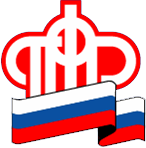 Способы информирования граждан о состоянии их индивидуального лицевого счетаУПФР в Борисоглебском районе (МРУ) Клиентская служба (на правах отдела) (по Грибановскому району)  напоминает, что с 2013 года отменены почтовые извещения граждан о состоянии их индивидуальных лицевых счетов в Пенсионном фонде. Теперь каждый гражданин может получить информацию о состоянии индивидуального лицевого счета в заявительном порядке.Сделать это он может несколькими способами:Самостоятельно обратиться в территориальный орган ПФР по месту жительства или работы, написав соответствующее заявление. При себе необходимо иметь паспорт и страховое свидетельство. В течение 10 рабочих дней вам на бумажном носителе выдадут выписку из индивидуального лицевого счета.Зарегистрироваться  на едином портале государственных услуг www.gosuslugi.ru . После получения кода доступа к «Личному кабинету» на портале Вы сможете получить информацию о состоянии ИЛС в электронной форме в режиме online.Информацию о состоянии индивидуального лицевого счета можно получить  через многофункциональные центры предоставления государственных и муниципальных услуг (МФЦ). Для получения выписки необходимо обратиться сзаявлением  о получении  сведений о состоянии индивидуального лицевого счета в МФЦ (информирование на бумажном носителе).Еще один способ – через ОАО «Сбербанк России». Вы можете обратиться в любое отделение на территории Республики, заполнить заявление и получить извещение ПФР  в печатном виде через операциониста или в электронном виде – через систему «Сбербанк Онлайн», предварительно зарегистрировавшись в ней.Так же следует обратить внимание на то, что при обращении за информацией о состоянии индивидуального лицевого счета Вы можете получить выписку или извещение. Чем же отличаются данные документы?Выписка из индивидуального лицевого счета содержит информацию о накопленных пенсионных правах застрахованного лица: доход, заработок, учитываемый при назначении пенсии, за период до 01.01.2002 года, а также  страховой стаж, страховые взносы на обязательное пенсионное страхование после 01.01.2002года. Эти данные отображаются в выписке, начиная с даты регистрации в качестве застрахованного лица и по день обращения за выпиской.Извещение же более обезличено.В нем, в отличие от выписки,содержится информация о пенсионных правах застрахованного лица, сформированных, начиная с 2002 года и по день обращения за извещением. Кроме того, в извещении содержиться информация о:- негосударственном пенсионном фонде или управляющей компании, которые занимаются инвестированием пенсионных накоплений (все суммы страховых взносов, направленных на формирование накопительной части трудовой пенсии), если таковые отражены на индивидуальном лицевом счете;- сумме финансового дохода за счет инвестирования пенсионных накоплений;- суммах дополнительных страховых взносов на накопительную часть трудовой пенсии и государственногософинансирования.